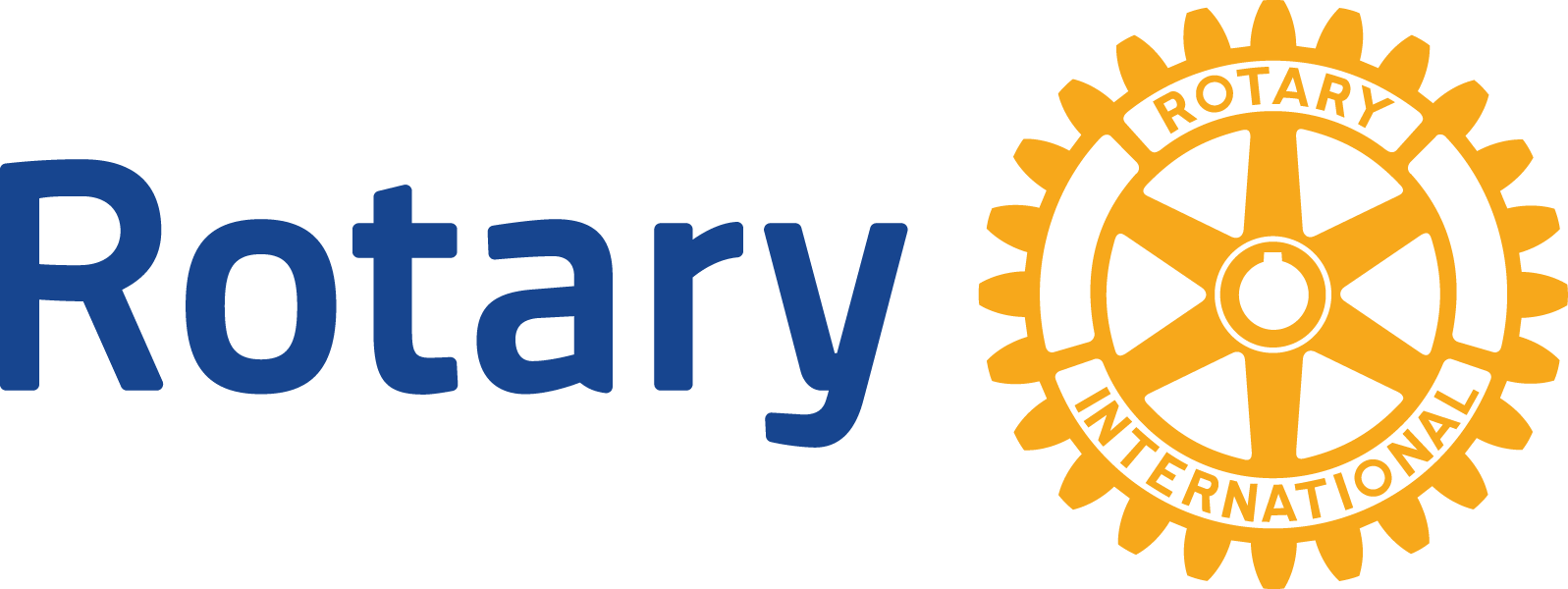 Media Contact:Your PR Chair or other contactYour phone numberYour e-mail addressYour Club NameYour Address
Your City, State, ZipYour Web Site Address Here “Like” us on Facebook!
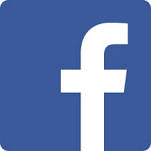 For Immediate ReleaseTitleCITY, STATE, DATE – Text About YOUR ROTARY CLUB NAMEYour Rotary Club Name is part of Rotary District 5520.  The district is the largest geographic district in the continental United States, encompassing the state of New Mexico and west Texas.  About RotaryRotary brings together a global network of volunteer leaders dedicated to tackling the world’s most pressing humanitarian challenges. Rotary connects 1.2 million members of more than 34,000 Rotary clubs in over 200 countries and geographical areas. Their work impacts lives at both the local and international levels, from helping families in need in their own communities to working toward a polio-free world. For more information, visit Rotary.org. ###